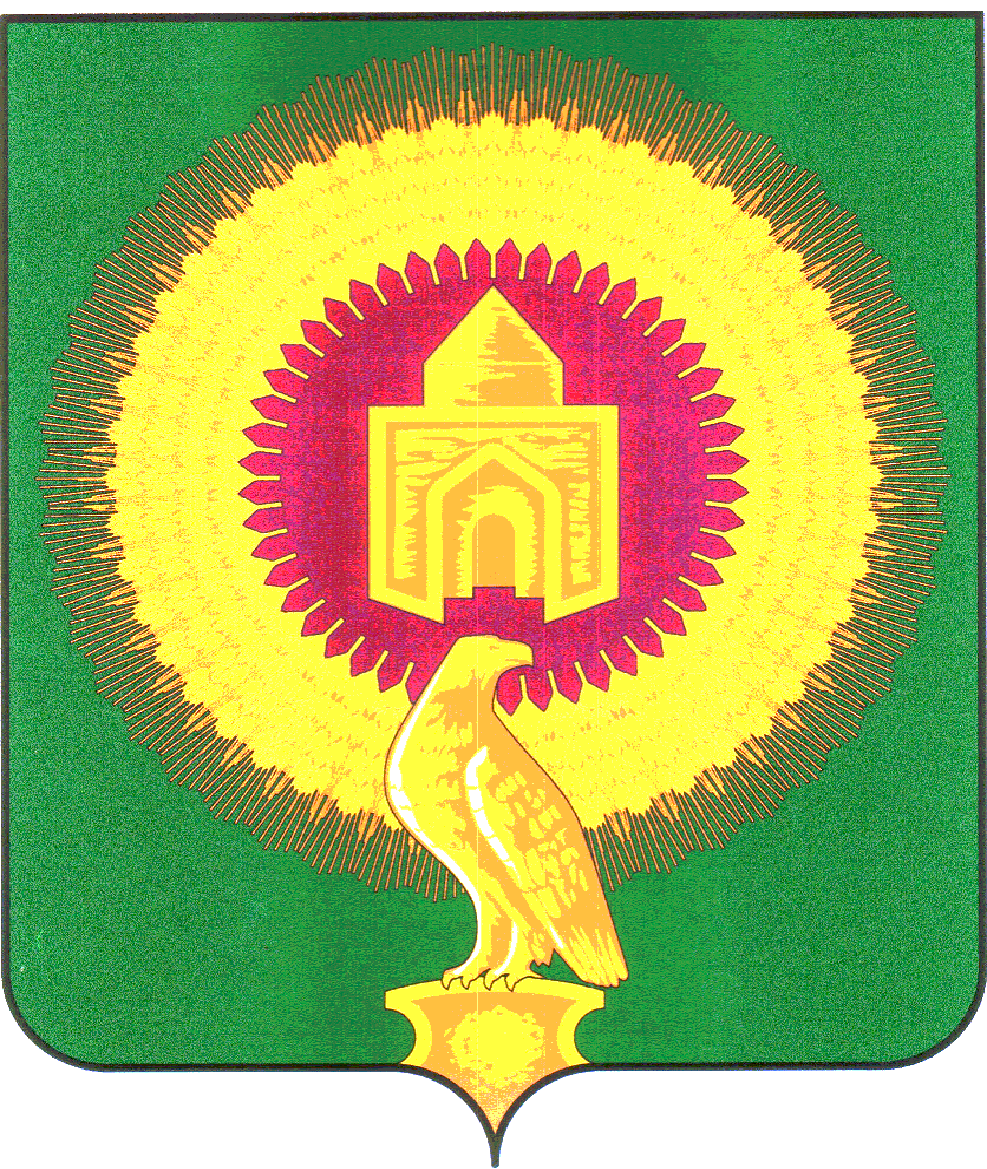 АДМИНИСТРАЦИЯ  КРАСНООКТЯБРЬСКОГО СЕЛЬСКОГО ПОСЕЛЕНИЯВАРНЕНСКОГО МУНИЦИПАЛЬНОГО РАЙОНА ЧЕЛЯБИНСКОЙ ОБЛАСТИ                                                          ПОСТАНОВЛЕНИЕот  30.04.2022г.				 № 30п.Красный Октябрь«Об утверждении схемытеплоснабжения Краснооктябрьскогосельского поселения Варненскогомуниципального районаЧелябинской области»	В соответствии с Федеральными законами от 27.07.2010 № 190-ФЗ «О теплоснабжении», от 06.10.2003 № 131-ФЗ «Об общих принципах организации местного самоуправления в Российской Федерации», пунктом 23 постановления Правительства Российской Федерации от 22.02.2012 № 154 «О требованиях к схемам теплоснабжения, порядку их разработки и утверждения» (с изменениями от 16.03.2019г. № 276),   и на основании проведения общественного обсуждения по «Схеме теплоснабжения Краснооктябрьского сельского поселения Варненского муниципального района Челябинской области», Администрация Краснооктябрьского сельского поселения Варненского муниципального района Челябинской области					  ПОСТАНОВЛЯЕТ:                1.   Утвердить схему теплоснабжения Краснооктябрьского сельского поселения Варненского муниципального района Челябинской области;               2. Настоящее постановление разместить на сайте Краснооктябрьского сельского поселения в разделе:Нормативно-правовые акты» http://варна74.ru/users/krasnooktyabrskoe               3. Контроль за выполнением настоящего постановления оставляю за собой.Глава сельского поселения                                            А.М.Майоров